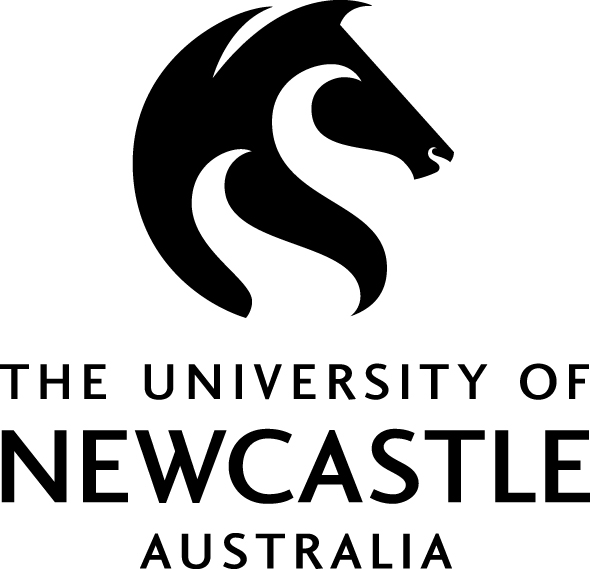 Document HistoryTemplate Doc: D23/80757[NOTE: THIS COVERSHEET CANNOT BE LONGER THAN FOUR (4) PAGES]AuthorityEXECUTIVE LEADERSHIP TEAMDateDD MMMM YYYYProposer[Name], [Role][Name], [Role][Name], [Role]Sponsor[Name], [Role][Name], [Role][Name], [Role]ELT Reviewers[Role Acronyms of the ELT Reviewers][Role Acronyms of the ELT Reviewers][Role Acronyms of the ELT Reviewers][TITLE OF REPORT]Why Report Is RequiredWhy Report Is RequiredOrigin[State the reason why the report is being presented eg. new item requested / proposed by XX, response to Action #, etc.][Include references to dates of previous consideration if necessary]Governance focus[Relevant Charter or Terms of Reference # (detail from Charter/TOR)]Higher Education Standards Framework (Threshold Standards): # (detail from HESF)]Draft ResolutionThe Executive Leadership Team RESOLVE to:[endorse / note XXXXX [as appropriate] (Doc DYY/XXXXXX)].[or, if multiple clauses are needed:endorse / note XXXXX [as appropriate]; andXXXXX (Doc DYY/XXXXXX).][And if the paper is also progressing to a committee of Council add]:The [Council Committee Name] RESOLVE to:[this should be a concise and explicit capture of what the relevant committee of Council is being requested to do in exercising its governance responsibilities]; andXXXXX (Doc DYY/XXXXX).]Executive Summary[These are the key points for consideration. This could be a synopsis of lengthy attached document if that is relevant or could be the whole content if this is a brief report).If relevant, this is the place to identify options considered and why the preferred option was chosen.This section should not exceed a page, so please provide further details in an appendix if required]alignment with strategic planalignment with strategic planDoes this item align with the Strategic Plan? [Yes, No, N/A] [If No or N/A please delete sub-items below]Does this item align with the Strategic Plan? [Yes, No, N/A] [If No or N/A please delete sub-items below]Indigenous Commitment[Does this contribute to approved initiatives or KPIs?] [If yes, identify]Engagement Priorities[Does this contribute to approved initiatives or KPIs?] [If yes, identify]Life Ready Graduates[Does this contribute to approved initiatives or KPIs?] [If yes, identify]Asia Pacific Focus[Does this contribute to approved initiatives or KPIs?] [If yes, identify]Reimagining our Campuses[Does this contribute to approved initiatives or KPIs?] [If yes, identify]Inspiring People[Does this contribute to approved initiatives or KPIs?] [If yes, identify]Financial ImpactFinancial ImpactHas the financial impact been assessed? [Yes, No, N/A] [If N/A please delete sub-items below] [Provide a high-level outline of financial implications here.  If necessary, consult with Financial Services and provide further details in an appendix including proposed timing of expenditure and cash flow implications.][If a detailed business case has been prepared for a proposal, summarise the major financial points of the case here.]Has the financial impact been assessed? [Yes, No, N/A] [If N/A please delete sub-items below] [Provide a high-level outline of financial implications here.  If necessary, consult with Financial Services and provide further details in an appendix including proposed timing of expenditure and cash flow implications.][If a detailed business case has been prepared for a proposal, summarise the major financial points of the case here.]Cost to develop and implement$[estimate]Annual cost to maintain$[estimate]Estimated annual cost savings$[estimate]Estimated additional annual revenue$[estimate]Budgeted / Unbudgeted?[Yes, No]RiskHave the risks associated with this item been identified and assessed? [Yes, No, N/A] [If N/A please delete items below]Does this item directly impact the Strategic Risk Register? [Yes – provide detail here, No] [If yes please delete item below]Have the risks associated with this item been documented in the Operational Risk Profile/s?[Yes – provide detail here, No – provide explanation here]Legal and ComplianceHave the legal and compliance obligations associated with this item been assessed? [Yes, No, N/A][If relevant, consult with the Legal Unit and confirm how the key points of any contractual or compliance obligations will be met].Other ConsultationHas there been any other relevant consultation undertaken? [Yes, No, N/A][If relevant, list other stakeholders consulted here].Ongoing ReportingWhat report-back to this committee / Council will occur during and after implementation? [provide detail here if applicable]Supporting documentsAppendix 1: [Title] - [Doc DYY/XXXXXX]Appendix 2: [Title] - [Doc DYY/XXXXXX]Prepared by[Name, Title][XX/XX/XXXX]Edited by[Name, Title][XX/XX/XXXX]